Central Asia Regional Data Review 28 (2022) 1–6.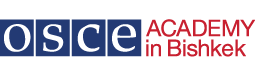 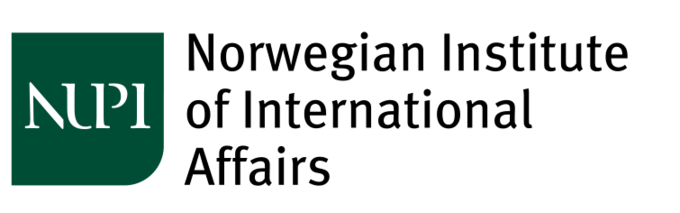 Fossil Fuels in Central Asia: Trends and Energy Transition RisksRoman Vakulchuk,a* Aidai Isataeva,a Galina Kolodzinskaia,a Indra Overland,a Rahat Sabyrbekovba Norwegian Institute of International Affairs (NUPI), Oslo, Norway. 
bOSCE Academy, Bishkek, Kyrgyzstan.         
* Corresponding author: R. Vakulchuk; email address: rva@nupi.no 
http://dx.doi.org/10.13140/RG.2.2.11461.37607 A B S T R A C TThis data article provides an overview of fossil fuel trends in Central Asia from 2010 to 2019. Data on the production, consumption, export and import of coal, natural gas and oil are summarised for Kazakhstan, Kyrgyzstan, Tajikistan, Turkmenistan and Uzbekistan. While promoting renewable energy, Central Asia continues to rely on and expand the use of coal, natural gas and oil with no major phase-out plans yet on the horizon.Keywords: fossil fuels, Central Asia, Kazakhstan, Kyrgyzstan, Tajikistan, Turkmenistan, Uzbekistan1. Background and dataThe Central Asian states of Kazakhstan, Kyrgyzstan, Tajikistan, Turkmenistan and Uzbekistan are latecomers to the global energy transition (Vakulchuk and Overland, 2021; Mouraviev, 2021). Only since 2018 has renewable energy been one of the priorities of the region’s economic development.Kazakhstan and Uzbekistan – two major economies in Central Asia – have been particularly active in launching renewable energy projects (Laldjebaev et al., 2021; Eshchanov et al., 2021; Shadrina, 2020). Kazakhstan announced a plan to achieve 50% renewables by 2050, and in December 2020, Kazakhstan’s President, Kasym-Jomart Tokayev, announced that the country would seek to achieve carbon neutrality by 2060. Yet, despite the positive pro-climate rhetoric and ambitious renewable energy targets, Central Asia is still a major exporter of hydrocarbons, which is a role that it has actively played since 1991.	There are two main dimensions of energy transition: the promotion of clean energy and the phasing-out of fossil fuels (Overland et al., 2019; Overland, 2019). This data article focuses on the status of fossil fuel phase-out in Central Asia, a topic on which only limited research has thus far been produced. It provides an overview of the trends in the use of fossil fuels in Central Asia from 2010 to 2019. Data on the production, consumption, export and import of coal, natural gas and oil were collected and summarised for Kazakhstan, Kyrgyzstan, Tajikistan, Turkmenistan and Uzbekistan. These data are also available in a unified dataset in Excel format from http://osce-academy.net/en/research/cadgat/2. Data collectionThe data in this article cover 2010–2019 and were gathered from August to December 2021 based on information obtained from national and international sources.3. FindingsTables 1-5 present detailed data on the production, domestic consumption, export and import of fossil fuels in each Central Asian country. The major trends during 2010–2019 were as follows: (1) the consumption of fossil fuels either remained largely unchanged or actually increased during the period; (2) while the countries officially recognised the need to decarbonise their energy sectors, this did not result in reduced consumption of coal, natural gas or oil; and (3) increasing electricity capacity sourced from renewable energy in Central Asia has not yet displaced electricity produced from fossil fuels.Oil and gas production, consumption and exports have grown significantly in Kazakhstan and Turkmenistan, and much has been written about Central Asia’s dependence on oil and gas (Schaik et al., 2021; Ma et al., 2020; Vakulchuk, 2016). However, the coal industry, the largest emitter of greenhouse gases among other fossil fuels, has received limited attention from the scholarly community.Coal remains the major source of electricity production in Central Asia. In Kazakhstan, coal’s share of power generation was 70% in 2020, while that of renewables was only 2.5% (IEA, 2021). The coal industry (mining, services and trade) remains an important source of employment, with several mono-industry towns built around coal mining sites. In 2018, more than 200,000 people (workers and their families) in Kazakhstan depended on income from the coal industry, which continues to be heavily subsidised by the government (companies are exempted from corporate income tax, land tax and property tax). Kazakhstan has the 8th largest coal reserves in the world (33.6 billion tonnes), is 10th among global producers and is also a major regional coal exporter (IEA, 2021). Coal exports also rose from 28 million tonnes in 2019 to 38 million metric tonnes in 2020, with Kyrgyzstan, Russia and Uzbekistan being the main importers. Similarly, Kyrgyzstan generates more than 50% of its electricity from coal. By 2025, Kazakhstan and Kyrgyzstan plan to expand coal exports to many of their neighbours, including China. Uzbekistan also both produces coal and imports it from Kazakhstan and Kyrgyzstan, while Tajikistan produces coal and exports its surplus to both Pakistan and Uzbekistan.4. Policy recommendationsWhile Central Asia is supportive of renewable energy, it continues to rely on coal, natural gas and oil with no major phase-out plans yet on the horizon. Based on the findings of this article, we propose the following policy recommendations:1) Adopt reduction targets for fossil fuels. Unlike the targets adopted for increasing renewable energy, no targets were adopted to reduce the use of fossil fuels. The governments of Central Asian countries could put a greater effort into preparing strategies and policies for phasing out fossil fuels. A first step could be to adopt targets for the reduced extraction and use of coal, natural gas and oil.2) Assess the political, economic and social consequences of decarbonisation. The decarbonisation of Central Asia poses significant risks to the region due to its dependence on fossil fuels as a source of public revenue, economic development, employment and political stability. The governments could assess these risks and develop systematic measures to address them.3) Establish a dialogue with importers. The Central Asian fossil fuel exporters could establish a dialogue on decarbonisation with the European and Asian countries that import their fossil fuels.4) Scholars need to study the risks for Central Asia involved in not phasing out fossil fuels. The scientific community that specialises in Central Asia’s energy could focus more on identifying the risks and challenges if Central Asia fails to decarbonise its energy sector.Table 1. Kazakhstan (in million tonnes)Source: See Unified CADGAT Database in Vakulchuk and Overland (2022).Table 2. Kyrgyzstan (in thousand tonnes)* Million tonnesSource: See Unified CADGAT Database in Vakulchuk and Overland (2022).Table 3. Tajikistan (in thousand tonnes)Source: See Unified CADGAT Database in Vakulchuk and Overland (2022).Table 4. Turkmenistan (in thousand tonnes)* Million tonnesSource: See Unified CADGAT Database in Vakulchuk and Overland (2022).Table 5. Uzbekistan (in thousand tonnes)* Million tonnesSource: See Unified CADGAT Database in Vakulchuk and Overland (2022).ReferencesEshchanov, B., Abdurazzakova, D., Yuldashev, O., Salahodjaev, R., Ahrorov, F., Komilov, A. and Eshchanov, R. 2021. Is there a link between cognitive abilities and renewable energy adoption: Evidence from Uzbekistan using micro data. Renewable and Sustainable Energy Reviews, 141, p.110819. https://doi.org/10.1016/j.rser.2021.110819 IEA. 2021. Kazakhstan energy profile. International Energy Agency (IEA), April 2020.Laldjebaev, M., Isaev, R. and Saukhimov, A. 2021. Renewable energy in Central Asia: An overview of potentials, deployment, outlook, and barriers. Energy Reports, 7, pp.3125–3136. https://doi.org/10.1016/j.egyr.2021.05.014 Ma, H., Sun, Z. and Fang, C. 2020. Risk assessment of transnational oil investment in Central Asia using a fuzzy comprehensive evaluation method. Regional Sustainability, 1(1), pp.11–19. https://doi.org/10.1016/j.regsus.2020.06.002 Mouraviev, N. 2021. Renewable energy in Kazakhstan: Challenges to policy and governance. Energy Policy, 149, p.112051. https://doi.org/10.1016/j.enpol.2020.112051 Overland, I. 2019. The geopolitics of renewable energy: Debunking four emerging myths. Energy Research & Social Science, 49, pp.36–40. https://doi.org/10.1016/j.erss.2018.10.018 Overland, I., Bazilian, M., Uulu, T.I., Vakulchuk, R. and Westphal, K. 2019. The GeGaLo index: Geopolitical gains and losses after energy transition. Energy Strategy Reviews, 26, p.100406. https://doi.org/10.1016/j.esr.2019.100406 Schaik, L.V., Vakulchuk, R. and Ramnat, A. 2021. Seizing the Momentum: EU Green Energy Diplomacy towards Kazakhstan. The Clingendael Institute Policy Brief. https://www.researchgate.net/publication/355476120 Shadrina, E. 2020. Non-hydropower renewable energy in Central Asia: Assessment of deployment status and analysis of underlying factors. Energies, 13(11), p.2963. https://doi.org/10.3390/en13112963 Vakulchuk, R. 2016. Public administration reform and its implications for foreign petroleum companies in Kazakhstan. International Journal of Public Administration, 39(14), pp.1180–1194. https://doi.org/10.1080/01900692.2015.1072214 Vakulchuk, R. and Overland, I. 2021. Central Asia is a missing link in analyses of critical materials for the global clean energy transition. One Earth, 4(12), 1678–1692. https://doi.org/10.1016/j.oneear.2021.11.012 Vakulchuk, R. and Overland, I. 2022. Energy Transition in Central Asia 2010–2020: Unified Database for CADGAT Data Article No 28. http://osce-academy.net/en/research/cadgat/ About CADGAT and Central Asia Regional Data ReviewThe Norwegian Institute of International Affairs (NUPI) and the OSCE Academy established the Central Asia Data-Gathering and Analysis Team (CADGAT) in 2009. The purpose of CADGAT is to produce new cross-regional data on Central Asia that can be used free of charge by researchers, journalists, NGOs, government employees, and students, both inside and outside the region. The data articles can be found at http://osce-academy.net/en/research/cadgat/The following CADGAT data articles have been published:1. Hydroelectric dams and conflict in Central Asia 2. The narcotics trade and related issues in Central Asia 3. Language use and language policy in Central Asia 4. The transportation sector in Central Asia 5. Road transportation in Central Asia 6. Gender and politics in Central Asia 7. Political relations in Central Asia8. Trade policies and major export items in Central Asia9. Intra-regional trade in Central Asia 10. Trade barriers and tariffs in Central Asia11. Holidays in Central Asia. Part I: Laws and official holidays 12. Holidays in Central Asia. Part II: Professional and working holidays 13. Media in Central Asia: Print Media 14. Media in Central Asia: TV15. Media in Central Asia: Radio16. Renewable energy policies of the Central Asian countries17. Wind power potential of the Central Asian countries18. Solar power potential of the Central Asian countries19. Hydropower potential of the Central Asian countries20. Overview of BRI/Chinese projects in Central Asian countries21. BRI in Central Asia: Rail and road connectivity projects 22. BRI in Central Asia: Energy connectivity projects23. BRI in Central Asia: Mineral exploration, extraction and processing projects24. BRI in Central Asia: Industrial projects25. BRI in Central Asia: Finance and communication connectivity projects26. BRI in Central Asia: Agriculture and food projects27. BRI in Central Asia: People-to-people projects28. Fossil fuels in Central Asia: Trends and energy transition risksCADGAT has also produced a database on Elites in Central Asia, which can be found at http://osce-academy.net/_dbelite/© 2019 by the authors. This is an open access publication under the terms and conditions of the Creative Commons Attribution (CC BY) license (http://creativecommons.org/licenses/by/4.0/). The material can be used freely, as long as a reference to this article is included. 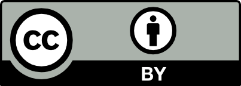 Product 2010201120122013201420152016201720182019Coal production111116121120114107103112118115Coal consumption33536337837537034178339363406397Coal imports1111111111Coal exports19343333323227302828Natural gas production9806103561048110993111991126311334121691205212022Natural gas consumption3372375240304221474048044998532761356147Natural gas imports33444445155Natural gas exports13111220191922151719Oil production80807982818079879191Oil consumption10131414141716181918Oil imports68810323321Oil exports67686769656157686873Product 2010201120122013201420152016201720182019Coal production575830.71163.91406.818121928.71851.31870.42395.22606Coal consumption1860.720162831.82228.92813.1 n/a2447.1 n/a n/a n/aCoal imports1100150018001200120015008831000967676Coal exports19.277.92151732502534185509121200Natural gas production8051.7939410065114771147711159102069181.89640.98616.8Natural gas consumption*0.40790.3530.37610.35850.03790.15890.16580.1658 n/a n/aNatural gas imports168184239176178130122158379390Natural gas exports*0.0380.1190.1150.1850.0990.5760.3150.0442.21.5Oil production82.889.978.983.582107.1145.3173.2200233Oil consumption1123.411931528.41526.31354.3 n/a1684.4 n/a n/a n/aOil imports1300120014001700150015001300170016001200Oil exports105113103138127106148170209180Product 2010201120122013201420152016201720182019Coal production220.5260.1454.2568.8967.8 n/a1500.2 n/a n/a n/aCoal consumption228.2252.4478.4579.8980.0 n/a1511.3 n/a n/a n/aCoal imports62.783.584.241.837.229.340.835.149.456.1Natural gas consumption0.20.20.20.20.20.00.00.0 n/a n/aNatural gas imports34.193.7263252235309327350422487Oil production29.830.933.129.827.627.627.626.525.4 n/aOil consumption466.1490.8663.0772.8952.4 n/a884.3 n/a n/a n/aOil imports576335432398541571654689489635Product 2010201120122013201420152016201720182019Natural gas production*14161198822083620836224252327222319207302171922319Natural gas consumption*646373108087681670638970886487581002911124Natural gas imports0.020.0110.0010.0020.0010.0030.0010.0240.0150.012Natural gas exports2600119001650018700192002120022900249002550024100Oil production11100115001200012500129001320013200131001260012200Oil consumption5500580060006200650065006500650065006700Oil imports15.523.730.233.92923.513224.927.535.5Product 2010201120122013201420152016201720182019Coal production3629384537534090439734883867403941744048Coal consumption717095601195016730167301195014340143402151119120Coal imports39323624192427243762Coal exports2320.1 n/a n/a n/a1.85.52314Natural gas production*20165199881995319741198821892918752188582020020235Natural gas consumption*15538167391631516315171281635115291152211568015680Natural gas imports0.003350.003 n/a n/a0.006 n/a391277172Natural gas exports21002700170038003400320036005200122007500Oil production3600360032002900280027002600280029002800Oil consumption4293365735373818343334623590375741514324Oil imports11006937368096308121100130012001200Oil exports12007748811581117210114149